Filmvoorstelling Sagas in Meterik15-11-2015 door: Redactie Hallo bewerking POMuziekvereniging Concordia presenteerde op zaterdag 14 november haar voorstelling Sagas in de kerk in Meterik. Aan de hand van onder meer filmbeelden, zang en fanfaremuziek werd de geschiedenis van het Peellandschap verteld.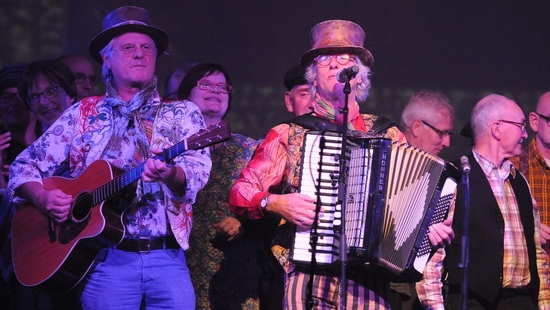 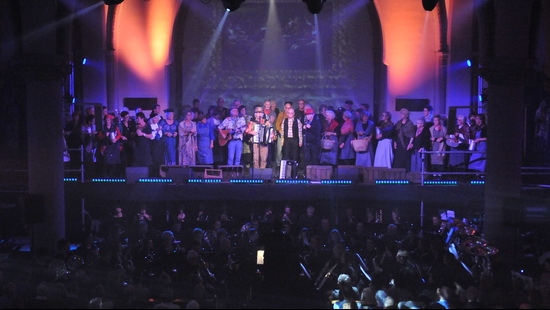 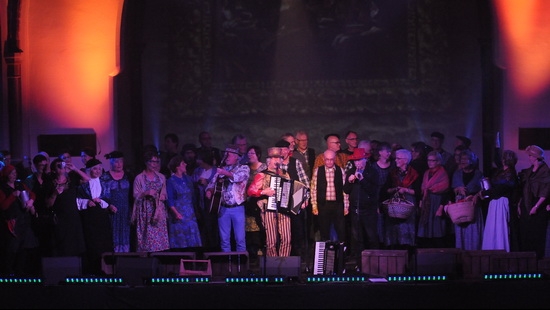 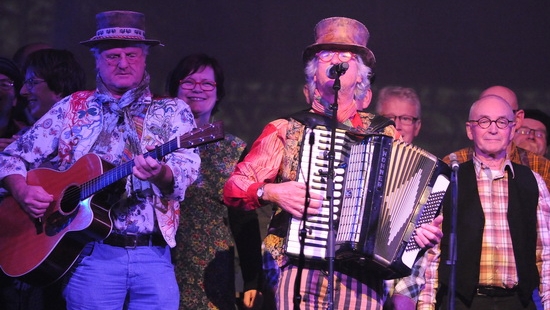 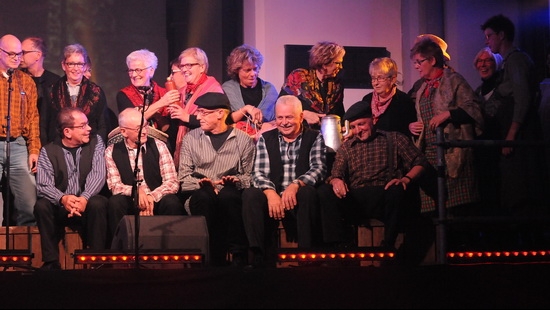 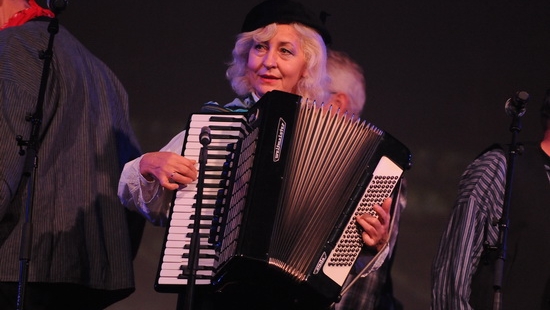 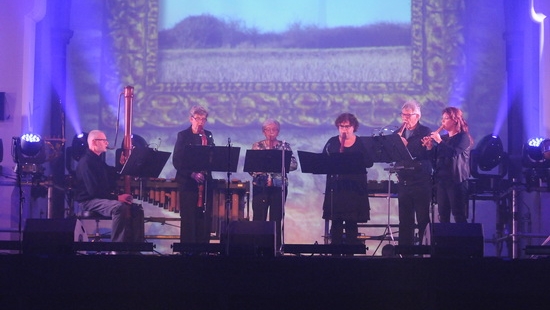 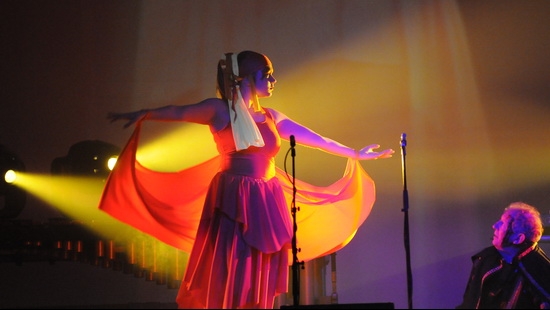 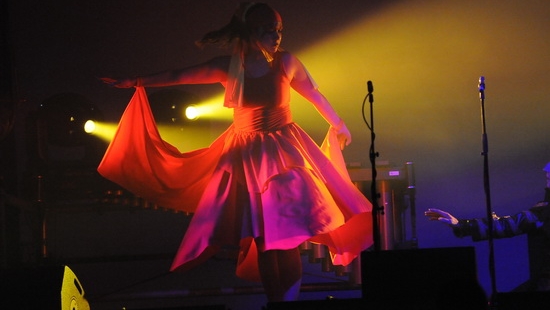 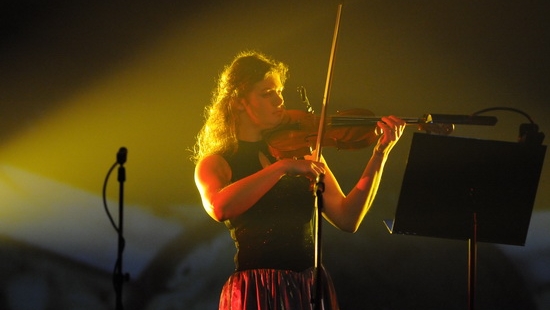 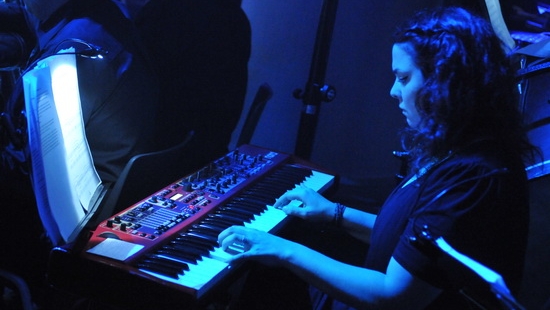 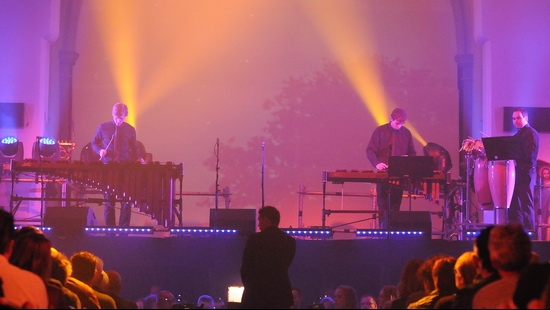 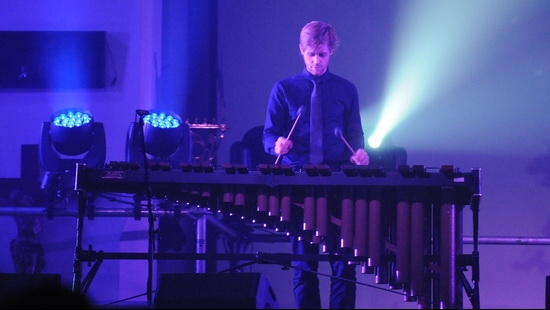 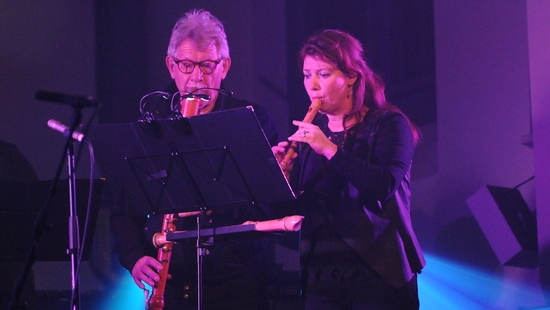 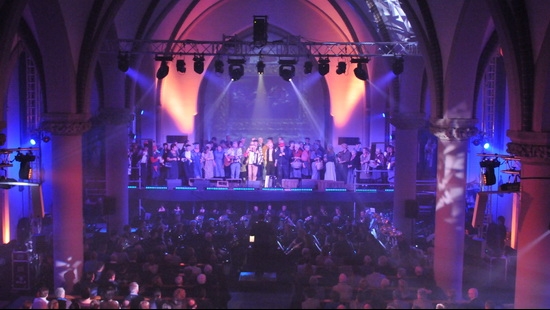 De voorstelling is een muzikale tijdreis door de Peel en komt voor een keer in de plaats van de reguliere Promsconcerten van Concordia. Een fotoserie